University Curriculum Council 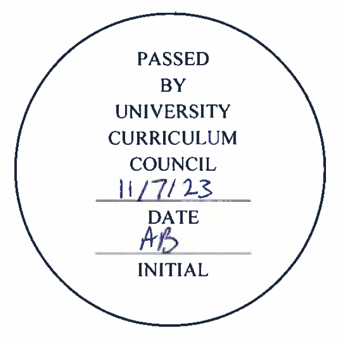 Approved Programs November 7, 2023 PROGRAM CHANGESCollege of Arts & Sciences Program Code: BS3106Program Name: Mathematical StatisticsDepartment/School: Mathematics Contact: Yaqin Feng, fengy@ohio.edu Desired Start Date: Fall 2024We are adding ET 2100 Engineering Programming and MATH 2530 Foundations of Data Science to the list of required courses for the major. The purpose of this change is to give our majors experience in programming and exposure to data science, which is fast becoming a major use of statistics. Our recently graduated students have indicated a need for both of these. We are dropping Applied Statistics Group A in favor of just requiring MATH 2500. Most of our students take MATH 2500 anyway and we can make substitutions for the few students who do other introductory statistics courses as needed. We are changing the name "Applied Statistics Electives -Group B" to just "Applied Statistics Electives". We are adding several courses to the list of “Applied Statistics Electives”: ECON 2200 Introduction to Economic Data Analysis Using Python (3 credit hours) ECON 2890 Economic Data Analysis with Excel and SAS (3 credit hours) ECON 3070 - Economic Data Analysis (3 credit hours) QBA 3720 - Predictive Analytics (3 credit hours) QBA 4720 - Prescriptive Analytics (3 credit hours) MATH 4580 - Elements of Financial Mathematics (3 credit hours) MATH 4590 - Short Term Actuarial Models (3 credit hours)This change increases total program hours by 8 credits.College of Health Sciences & ProfessionsProgram Code: CTAPSUProgram Name: Appalachian Studies CertificateDepartment/School: Social and Public HealthContact: Tiffany Arnold arnoldt2@ohio.edu Desired Start Date: Spring 2024We request two changes to this certificate. First, we would like to reduce the total number of credit hours from 19 to 15. Second, we would like to make changes to core requirements and eliminate the multiple “select from” categories for courses (environment, history, society and culture, health, integrating themes). The revised certificate will maintain one core requirement, a community engagement course, and three courses from a variety of areas. NEW PROGRAMS/CERTIFICATES Russ College of Engineering and TechnologyProgram Code: BSXX33Program Name: Artificial IntelligenceDepartment/School: School of Electrical Engineering and Computer ScienceContact: Avinash Karanth (karanth@ohio.edu) The undergraduate program in Artificial Intelligence (AI) trains students in artificial intelligence theory and algorithms for learning, data analysis, optimization and decision making that can be applied to various domains. Students receive in-depth training and knowledge to transform large amounts of data into actionable decisions for complex inputs such as vision, language and databases. The curriculum includes artificial intelligence topics such as knowledge representation, heuristic search, automated problem solving, decision making, machine learning, deep learning, and appropriate computer science, electrical engineering and computer engineering topics. Successful students should be prepared to enter the workforce as practicing AI engineers. This program is designed to satisfy the ABET criteria Computing Accreditation Commission for Computer Science or related programs.Programs in artificial intelligence were directly called out as an interest area in the new program solicitation called Program Innovation Accelerator (PIA). This program was approved for the Program Innovation Accelerator (PIA) program from the Provost.Students in this program complete fifteen (15) hours of General Education requirements not covered by the major, one course in psychology (PSY 1010), one half (0.5) hour of College Level requirements, six (6) hours of courses that covers ethics and society, thirty (30) hours of mathematics and basic science, twenty four (24) hours of a core of computer science courses, seven (7) hours of core electrical engineering courses, twelve (12) hours of core artificial intelligence (AI) related courses, six (6) hours of an AI capstone sequence, and twelve (12) hours of technical electives. The attached table provides the given requirements.
Under the technical elective requirements, students select four (4) technical electives from the following list:CS 4150: Data Science  CS 4160: Bioinformatics ToolsCS 4170: Data Mining  EE 3954: Microprocessors/Microcontrollers  CS 4420: Operating Systems CS 4830: Machine LearningAny AI 4xxx course excluding AI 4900A total of 120 credit hours are required and this is reflected in the model curriculum/course plan. This total assumes that students take a three credit Intercultural Explorations course (FIE) as part of their general education requirement. In principle, only two hours are required for that general education category. However, there are no two-hour FIE courses available at this point.Russ College of Engineering and TechnologyProgram Code: BSXX32Program Name: Cybersecurity EngineeringDepartment/School: School of Electrical Engineering and Computer ScienceContact: Avinash Karanth (karanth@ohio.edu)The undergraduate program in Cyber Security Engineering trains students to be practicing cyber security engineers. Students receive training in cyber security related topics that include hardware security, software security, along with appropriate electrical engineering, computer science, and security engineering topics. Successful students should be prepared to enter the workforce as practicing cybersecurity engineers. This program is designed to satisfy the ABET criteria Engineering Accreditation Commission for Cyber Security Engineering or related programs.Cybersecurity research and education has been identified as a national need and priority area by a variety of agencies, including the National Science Foundation.   At Ohio University, programs in cybersecurity were directly called out as an interest area in the new program solicitation called Program Innovation Accelerator (PIA). This program was approved for the Program Innovation Accelerator (PIA) program from the Provost.Students in this program complete eighteen (18) hours of General Education requirements not covered by the major, one half (0.5) hour of College Level requirements, six (6) hours of courses that covers ethics and society, thirty (30) hours of mathematics and basic science, fifteen (15) hours of a core of computer science courses, twenty four (24) hours of a core of electrical engineering courses, seventeen (17) hours of a core of security related courses, six (6) hours of a security capstone sequences, and nine (9) hours of technical electives. The attached table provides the given requirements.Students select three technical electives.    At least two of these courses must come from the following list:EE 4783: Embedded SystemsEE 4683: Computer ArchitectureCS 4420: Operating SystemsCS 4750: Internet EngineeringThe remaining technical elective can be one of the above courses or a course from the following list:ITS 4510 Network SecurityITS 4530 Encrypted CommunicationsITS 4330 Compliance and PlanningITS 4310 PrivacyQBA 4720: Predictive AnalyticsA total of 125.5 credit hours are required and this is reflected in the model curriculum/course plan. This total assumes that students take a three credit Intercultural Explorations course (FIE) as part of their general education requirement. In principle, only two hours are required for that general education category. However, there are not currently available two-hour FIE coursesNOTIFICATIONSUniversity College Program Code: ND1201Program Name: UndecidedContact: Dave Nguyen nguyend4@ohio.edu Desired Start Date: Fall 2024After comparing naming conventions against other institutions, University College requests a program name change from “Undecided” (Program Code ND1201) to “University-wide Major Exploration (Undecided)” (Program Code ND1201). We elect to call this program name change “university-wide” to differentiate this type of undecided experience from the ones offered by other colleges. The proposed changes meet all the criteria listed below to be considered for an expedited process.  No impact on programs, schools, or departments outside the originating college. It is the responsibility of the college to facilitate inter-departmental communication and collaboration.No change in total credit hour requirements.No impact on student’s ability for timely completion of program.No conflict with existing University requirements, such as residency or general education requirements.Needing no additional approvals due to external policy bodies such as accreditors or the Ohio Department of Higher Education.University College Request for new course prefixUniversity College requests the creation of a new EXPL prefix for Experiential Learning courses to be developed in partnership with the Center for Advising, Career, and Experiential Learning (ACE). The EXPL prefix will be assigned to various courses when they are created.College of Health Sciences and ProfessionsProgram Codes No Longer Needed This is a notification that the following program codes are no longer needed and can be deleted.  CHSP still has these programs, however, these old codes represent hybrid and online programs.  For example, MS1219 was a hybrid program and MS229 was an online program.MS1216/MS1227: Admin & Family Nurse Practitioner MS1218/MS1228: Nurse Educator and AdministratorMS1219/MS1229: Educator and Family Nurse PractitionerREVISED GUIDELINES & TEMPLATES Programs Committee Guidelines Accelerated Graduate Pathway New Graduate Certificate New Undergraduate CertificateNew Graduate Degree ProgramNew Professional Graduate Degree ProgramNew Undergraduate Degree Program or Certificate Change New Undergraduate Minor  Current requirementsProposed requirementsCommentsCore Requirement 1: HLTH 2230 Introduction to Appalachian Studies (3)Core Requirement 1: HLTH 2230 Introduction to Appalachian Studies (3)Core Requirement 2: Choose 2EH 3040 Environmental Health in Appalachia (3) Geog 3330 Appalachia Land and People (3) Pols 3060 Politics of Appalachia (3) Soc 3090 Sociology of Appalachia (3)Community Engagement: HLTH 3150C Community engagement in Appalachian Health (3) or another approved C courseC course taken to fulfill the community engagement requirement cannot also count toward the three electives.Complete one course from the following: Environment: Bios 2200 Conservation and Biodiversity (3) Geog 3330 Appalachia Land and People (3) Geog 4470 Natural Resource Conservation (3) Jour 4150 Environmental Science Journalism (3) Pbio2480 Dendrology (3) Pbio 3100 Biology of Fungi (3) Pbio 3190 Ohio Flora (3) Rec 3550 Principles of Ecotourism (3)History: CE3120 Original Ohio Land Subdivisions (2)Hist 3018 History of the American South to 1900 (3) Hist 3170 Survey of Ohio History (3) Pols 3060 Politics of Appalachia (3) Health: EH 3040 Environmental Health in Appalachia (3) Geog 3410 Geography of Hunger and Food insecurity (3) Hlth 2030 Foundations in Health Education (3) Nutr 4000 Nutrition in the Community (3) Pbio3030 Medicinal Plants of Ohio (2) SW3273 Mental Health and Social Work (3)Integrating Themes: HLTH 4800 Applied Service Learning in Rural Community Health (3) Mus 4620 Music in the Multicultural United States (3) T3 4010 Climate change and public health (3) T3 4081 Landscape and culture (3) T34400 Seminar in Wealth and Poverty (3) T3 4414 The True Value of Food (3) T3 4605 Appalachian culture, Energy and Environment (3) T3 4730 Childhood in America and its Historical and Sociocultural Impact on the Society in which we live (3)Community Engagement: HLTH 2900 Special Toics in Health or another C courseSelect 3 from the following: EH 3040 Environmental Health in Appalachia (3) Geog 3330 Appalachia Land and People (3) Pols 3060 Politics of Appalachia (3) Soc 3090 and 3090C Sociology of Appalachia (3) JOUR 4150 Environmental Science and Journalism (3) Pbio 3190 Ohio Flora (3)REC 3550 Principles of Ecotourism (3) Hist 3170 Survey of Ohio History (3) Econ 3010C Economics of Altruism (3) Econ 3120 C Economics of Poverty (3) Ling 2800 Language in America (3) Soc 3300 Sociology of Poverty (3) Geog 3410 Geography of Hunger and Food Insecurity (3) HLTH 2030 Foundations in Health Education (3) HLTH 4800 Applied Service Learning in Rural Community Health (3) EH 4010 Climate Change and Public Health (3) EH 4710 Environmental Risks and Society Benefits (3)Course PrefixCourse NumberCourse TitleGen Ed CategoryTot. credit hoursGeneral EducationGeneral EducationGeneral EducationGeneral EducationGeneral EducationFoundationsWritten Comm.FWC3FoundationsAdvanced WritingFAW3FoundationsQuantative Reasoning*FQRFoundations Intercultural ExplorationsFIE3PillarsTexts and ContextsPHTC3PillarsNatural Science*PNSPillarsHumanities: ArtsPHA3PillarsSocial or Behav. SciencesPSBSArchesConstructed World*ACSWArchesNatural World*ANWArchesConnected World*ACNWSub-Total15College RequirementsCollege RequirementsCollege RequirementsCollege RequirementsCollege RequirementsET1500Career Orientation 0.5Sub-Total0.5Ethics and SocietyEthics and SocietyEthics and SocietyEthics and SocietyEthics and SocietyCS2653Professional/Ethical Computing       BER, BDP3ET2905History of Tech. in SocietyACNW3Sub-Total6PsychologyPsychologyPsychologyPsychologyPsychologyPSY1010General PsychologyPSBS3Mathematics and ScienceMathematics and ScienceMathematics and ScienceMathematics and ScienceMathematics and ScienceMATH2301Calculus IACSW4MATH2302Calculus IIFQR4MATH3200Applied Linear Algebra3CS3000Intro to Discrete Structures 4EE3713Applied Prob & Stat. for EE 3Phys/ChemLab Sequence I[1]4Phys/ChemLab Sequence II[2]ANW4BIOS 1700/1705Biological Sciences I: Molecules and CellsPNS4Sub-Total30Computing CoreComputing CoreComputing CoreComputing CoreComputing CoreCS2400Intro to Computer Science I4CS2401Intro to Computer Science II 4CS3200Programming Languages3CS3560Software Engineering Tools 3CS3610Data Structures 4CS 4000Intro to Distrubuted, Parallel, and Web-Centric Computing3CS4040Design and Analysis of Algorithms3Sub-Total24Electrical Engineering CoreElectrical Engineering CoreElectrical Engineering CoreElectrical Engineering CoreElectrical Engineering CoreEE1024Intro to Computer Eng.4EE3613Computer Organization3Sub-Total7AI CoreAI CoreAI CoreAI CoreAI CoreAI2100Concepts of Artificial Intelligence (new)3AI3100Foundations of Artificial Intelligence (new)3AI3300Statistical Learning (new)3AI4010Foundations of Learning (new)3Sub-Total12AI CapstoneAI CapstoneAI CapstoneAI CapstoneAI CapstoneAI  4560Capstone Design IBSL,BDL3AI4561Capstone Design IIBSL,BDL, Capstone3Sub-total6Technical ElectiveTechnical ElectiveTechnical ElectiveTechnical ElectiveTechnical ElectiveN/AN/ATech Elective #13N/AN/ATech Elective #23N/AN/ATech Elective #33N/AN/ATech Elective #43Sub-Total12Course PrefixCourse NumberCourse TitleGen Ed CategoryTot. credit hoursGeneral EducationGeneral EducationGeneral EducationGeneral EducationGeneral EducationFoundationsWritten Comm.FWC3FoundationsAdvanced WritingFAW3FoundationsQuantitative Reasoning*FQRFoundations Intercultural ExplorationsFIE3PillarsTexts and ContextsPHTC3PillarsNatural Science*PNSPillarsHumanities: ArtsPHA3PillarsSocial or Behav. SciencesPSBS3ArchesConstructed World*ACSWArchesNatural World*ANWArchesConnected World*ACNWSub-Total18College RequirementsCollege RequirementsCollege RequirementsCollege RequirementsCollege RequirementsET1500Career Orientation 0.5Sub-Total0.5Ethics and SocietyEthics and SocietyEthics and SocietyEthics and SocietyEthics and SocietyCS2653Professional/Ethical Computing       BER, BDP3ET2905History of Tech. in SocietyACNW3Sub-Total6Mathematics and ScienceMathematics and ScienceMathematics and ScienceMathematics and ScienceMathematics and ScienceMATH2301Calculus IACSW4MATH2302Calculus IIFQR4MATH3070Number Theory3CS3000Intro to Discrete Structures 4EE3713Applied Prob & Stat. for EE 3CHEM1510Fund of Chem IPNS4PHYS2054General Phys I3PHYS2055General Phys I Lab1PHYS2053Contemp. Phys: Relativity/QuantumANW3ASTR1400Observational Astronomy Lab1Sub-Total30Computing CoreComputing CoreComputing CoreComputing CoreComputing CoreCS2400Intro to Computer Science I4CS2401Intro to Computer Science II 4CS3560Software Engineering Tools 3CS3610Data Structures 4Sub-Total15Electrical Engineering CoreElectrical Engineering CoreElectrical Engineering CoreElectrical Engineering CoreElectrical Engineering CoreEE1014Intro to Electrical Engg. 4EE2104Electric Circuits I 4EE2213Instrumentation Laboratory3EE3343Electronics I 3EE3613Computer Organization3EE3753Computer Networks3EE3954Microcontrollers4Sub-Total24Security CoreSecurity CoreSecurity CoreSecurity CoreSecurity CoreSEC1034Intro to Cybersecurity Eng (new)4SEC2244Secure Digital Systems (new)4MIS3800Business System Security & Risk Mgmt3CS4770Intro to Software Security (new)3EE4773Foundations of Hardware security  (new)3Sub-Total17Security CapstoneSecurity CapstoneSecurity CapstoneSecurity CapstoneSecurity CapstoneSEC4953Capstone Design I (new)BSL,BDL3SEC4963Capstone Design II (new)BSL,BDL, Capstone3Sub-total6Technical ElectiveTechnical ElectiveTechnical ElectiveTechnical ElectiveTechnical ElectiveN/AN/ATech Elective #13N/AN/ATech Elective #23N/AN/ATech Elective #33Sub-Total9